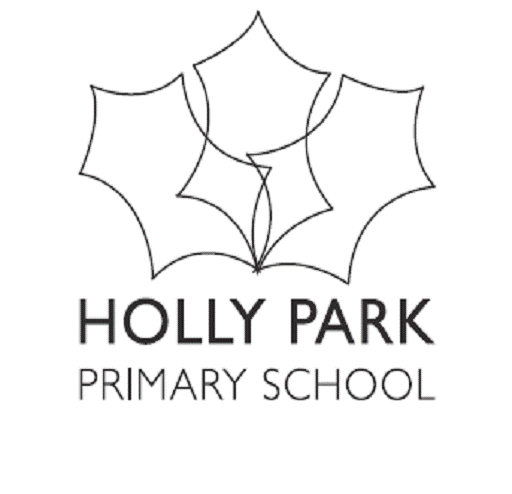 LEADERSHIP TEAMLEADERSHIP TEAMAnn PelhamHeadteacherLEADERSHIP TEAMLEADERSHIP TEAMMaria MichaelDeputy HeadteacherLEADERSHIP TEAMLEADERSHIP TEAMEve MehtarAssistant HeadteacherLEADERSHIP TEAMLEADERSHIP TEAMEmily SampsonAssistant HeadteacherLEADERSHIP TEAMLEADERSHIP TEAMDiana KellySENDCO INCLUSIONINCLUSIONSally ThomasKey Leader for Disadvantaged and LACMUSIC:MUSIC:Imren HallilAnna CooksonGiorgia  ChiricoMusic Teacher (Maternity leave)Maternity CoverMaternity CoverOFFICE:OFFICE:Michelle HounslowOffice ManagerWELFARE:WELFARE:Andrea NeedhamPupil Support OfficerWELFARE / ADMIN:WELFARE / ADMIN:Bogumila SzymanskaSchool Admin AssistantPREMISESPREMISESSimon ReidSite ManagerPREMISESPREMISESJohn KingAssistant CaretakerLearning MentorLearning MentorKathy PuzeySenior Learning MentorLearning support Y1 & 2Learning support Y1 & 2Jan RichardsonSupport and Intervention ProgrammesLearning support Y2 & 3Learning support Y2 & 3Bradley MockSupport and Intervention ProgrammesLearning support Y3 & 4Learning support Y3 & 4Chloe SpannSupport and Intervention ProgrammesLearning support Y5 & 6Learning support Y5 & 6Vi Ter Horst & Louise Hurry Support and Intervention ProgrammesLearning support Y5 & 6Learning support Y5 & 6Louise Hurry & Vi Ter HorstSupport and Intervention ProgrammesUPPER KEY STAGE 2BEECHEmily SampsonReading Key Leader & AHT (Curriculum)UPPER KEY STAGE 2CEDARDominic CariniKey Leader Innovations & New TechnologiesUPPER KEY STAGE 2LIMEJoe DeloozeUPPER KEY STAGE 2UPPER KEY STAGE 2JUNIPERJennie OwenUPPER KEY STAGE 2MAPLEKenni KoweLOWER KEY STAGE 2MULBERRYCarolyn Zane & Avalon MountfordWriting Key Leader LOWER KEY STAGE 2SYCAMOREMatthew LlewellynLOWER KEY STAGE 2LOWER KEY STAGE 2HAZELNeil BourneLOWER KEY STAGE 2WILLOWEve MehtarAHT (Personal Development)ELMEmma FitzpatrickROWANSidrah MirMaths Key leaderPINE Annie NicholsCHESTNUTLewis TurnerKey Leader Innovations & New TechnologiesEYFSPALMAngelo MooreEYFSPALMSarah Walton & Maria YiannakiLead Practitioner -  EYFS & PhonicsEYFSEYFSNURSERYLouise WoodNURSERYNURSERYJenny EliaNursery NurseNURSERYNURSERYClare MorningtonNursery NurseNURSERYNURSERYMirisje KastratiNursery AssistantPALM CLASSPALM CLASSMaria KlangaNursery NursePALM CLASSPALM CLASSAlison RushNursery Nurse LEARNINGSUPPORTPina DomiziLearning Support Learning Support LEARNINGSUPPORTLydia DennisLearning SupportLearning SupportLEARNINGSUPPORTAnn PearceLearning SupportLearning SupportLEARNINGSUPPORTSacha JewellLearning SupportLearning SupportLEARNINGSUPPORTCaroline GilesLearning SupportLearning SupportLEARNINGSUPPORTLesley BunnLearning SupportLearning SupportLEARNINGSUPPORTRenske  ReinsmaLearning SupportLearning SupportLEARNINGSUPPORTJigna PopatiaLearning SupportLearning SupportLEARNINGSUPPORTSangita DepalaLearning SupportLearning SupportLEARNINGSUPPORTRabea Al ShamlawwyLearning SupportLearning SupportLEARNINGSUPPORTJyostna   SinghraiLearning Support SupplyLearning Support SupplyLEARNINGSUPPORTMital MakaniLearning Support SupplyLearning Support SupplyLEARNINGSUPPORTLeniada TetaLearning Support SupplyLearning Support SupplyLUNCHTIMESUPPORTBogumila SzymanskaSenior Mealtime SupervisorSenior Mealtime SupervisorLUNCHTIMESUPPORTAnju JethwaMealtime SupervisorMealtime SupervisorLUNCHTIMESUPPORTMili DepalaMealtime SupervisorMealtime SupervisorLUNCHTIMESUPPORTNimisha PatelMealtime SupervisorMealtime SupervisorLUNCHTIMESUPPORTCarlos HepburnMealtime SupervisorMealtime SupervisorLUNCHTIMESUPPORTLydia DennisMealtime SupervisorMealtime SupervisorLUNCHTIMESUPPORTAndroula SupplyMealtime SupervisorMealtime SupervisorLUNCHTIMESUPPORTMealtime SupervisorMealtime SupervisorLUNCHTIMESUPPORTMealtime SupervisorMealtime SupervisorLUNCHTIMESUPPORTMealtime SupervisorMealtime SupervisorBREAKFAST CLUBBogumila SzymanskaBogumila SzymanskaBreakfast Club SupervisorBREAKFAST CLUBJigna PopatiaJigna PopatiaBreakfast Club SupervisorBREAKFAST CLUBSangita DepalaSangita DepalaBreakfast Club Supervisor